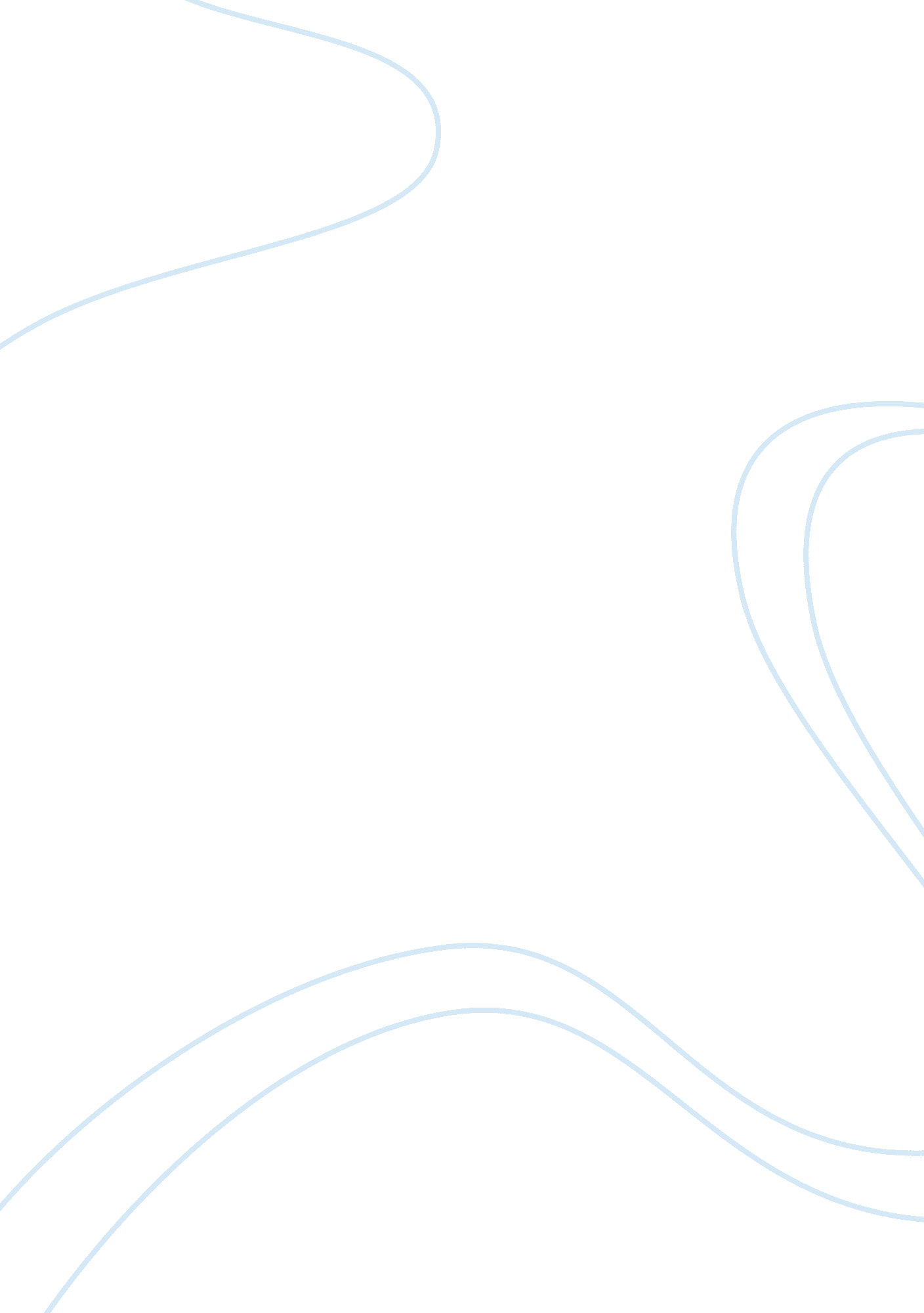 Cancun - one of the largest tourist attractions of the worldSport & Tourism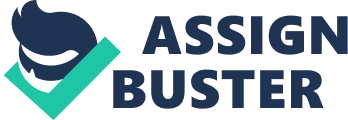 Cancun is one of the largest tourist attractions of the world. From it stunning landscape to the amazing beaches which the place consists of, Cancun is bound to give anyone an extraordinary holiday. The options which one has when it comes to doing things and indulging in activities at the city, the choices are simply endless. Therefore, to help narrow things down for you, in the list below, we have curated some of the best experiences which you can go for while visiting Cancun. Take a look: Paddle-board This is one of the most unique experiences which you may have while at Cancun. Paddle boarding while standing up is one of the most fun and amazing experiences there is, and if you have not have a go at it yet, now is your perfect opportunity. The activity does not even require precise balance and is quite an easy activity to indulge in. If you are too worried about your balance, you may take up some classes at the spot itself and dive right into it! Party! One of the things which Cancun does extremely well is throw some ridiculously good parties. One may head over to the Forum By The Sea which is a strip that is packed with some of the city’s best places for experiencing quality nightlife. One of the most popular places happens to be Coco Bongo. This is for people who wants to go and experience some amazing feats of live performances. Coco Bongo always proves to be a fun night in the city of Cancun. Go scuba divingCancun is peppered with some of the most incredible cenotes in the world. These are massive underground caverns which are formed when limestones leave quite a large gap on the face of the earth. Further on, the gaps are usually filled up with water and beneath it, lies the most spectacular sights of the world under. Snorkelling and scuba diving are some of the most popular activities which are indulged in while here. Make sure not to miss out on this incredible experience! Explore Downtown CancunIf you want to explore the local life of Cancun at a deeper level, make sure to explore Downtown Cancun, a place where you can truly get a glimpse of life at this incredible city. A trip down here will allow you to access some of the local cafes and restaurants serving excellent local food. Further on, there are flea markets and other places to do a bit of shopping from. Downtown Cancun is one of the best places for you to take a look around. Explore Chichen Itzá This ancient Mayan site is arguably one of the biggest attractions for tourists in the entire world. The place is one of the most remarkable sites of History which there is to be explored by man in today’s day and age. From the Temple of Warriors to the Great Ball Court, there are a number of ancient buildings which await for you to be explored. Enter a whole different world and learn about one of the most critical spots and enrich your knowledge about Mayan culture and heritage. Exploring the Chichen Itza is truly one of the greatest wonders which Cancun has to offer. Indulge in XoximilcoThis is one of the most popular traditions in the city of Cancun. This amazing and rich celebration is a famous Mexican tradition and occurs over a vibrant gondola. The gondola takes you through beautiful canals while you enjoy the stunning views of the city. The Mexican fiesta involves delicious food, great music, and an excellent experience of Mexican life, culture and traditions. Experiencing the Xoximilco shall be one of your best experiences while at the city of Cancun. Explore the city of Valladolid One of the most fascinating lands in the whole of Cancun happens to be that of Valladolid. The rich and quaint surroundings of the place makes it simply like none other. Rich in culture, heritage and traditions, one can get a deep insight into the Yuctan history upon exploring this part of the planet. The place is peppered with large buildings and lush greenery and is an absolute beauty to behold. Explore TulumBack in the days, Tulum once would be a port city which was walled in order to be protected from unprecedented invasions. The place had continued to operate for more than seventy years after the Spanish conquest. Yet another incredible historical site, Tulum could greatly add to your overall experience at this extraordinary city. Views from this place which overlooks the amazing sea is quite something. Have fun zip lining One of the most amazing adventure sports happens to be zip lining. It is incredibly fun to do and will certainly turn out to be one of the highlights of your trip at Cancun. Especially if you happen to be a thrill seeker, zip lining would be one of the most excellent experiences which you may indulge in. One of the parks which you may visit would be Selvatica, where zip lining is incredibly popular. Go for a cruise A Catamaran cruise is something out of the world. The experience will leave you feeling fulfilled and refreshed. It is after all, one of the most breathtaking activities in which you may indulge in. Sit back, relax and enjoy the excellent views and the beautiful water. Rejuvenate your senses and have the perfect experience in this marvellous city. There you have it! Cancun could truly be a magical place for you to visit. Make sure to cover the above experiences in order to have a trip packed with one of the most remarkable experiences which you could have had in the gorgeous city of Cancun. When it comes to Cancun, the most popular choices are the beaches where people tend to spend the maximum amount of time. The list above shows the incredible possibilities which lies beyond the beach at the city of Cancun. Therefore, be careful not to spend excessive time at the beaches and miss out of everything else which Cancun had to offer. 